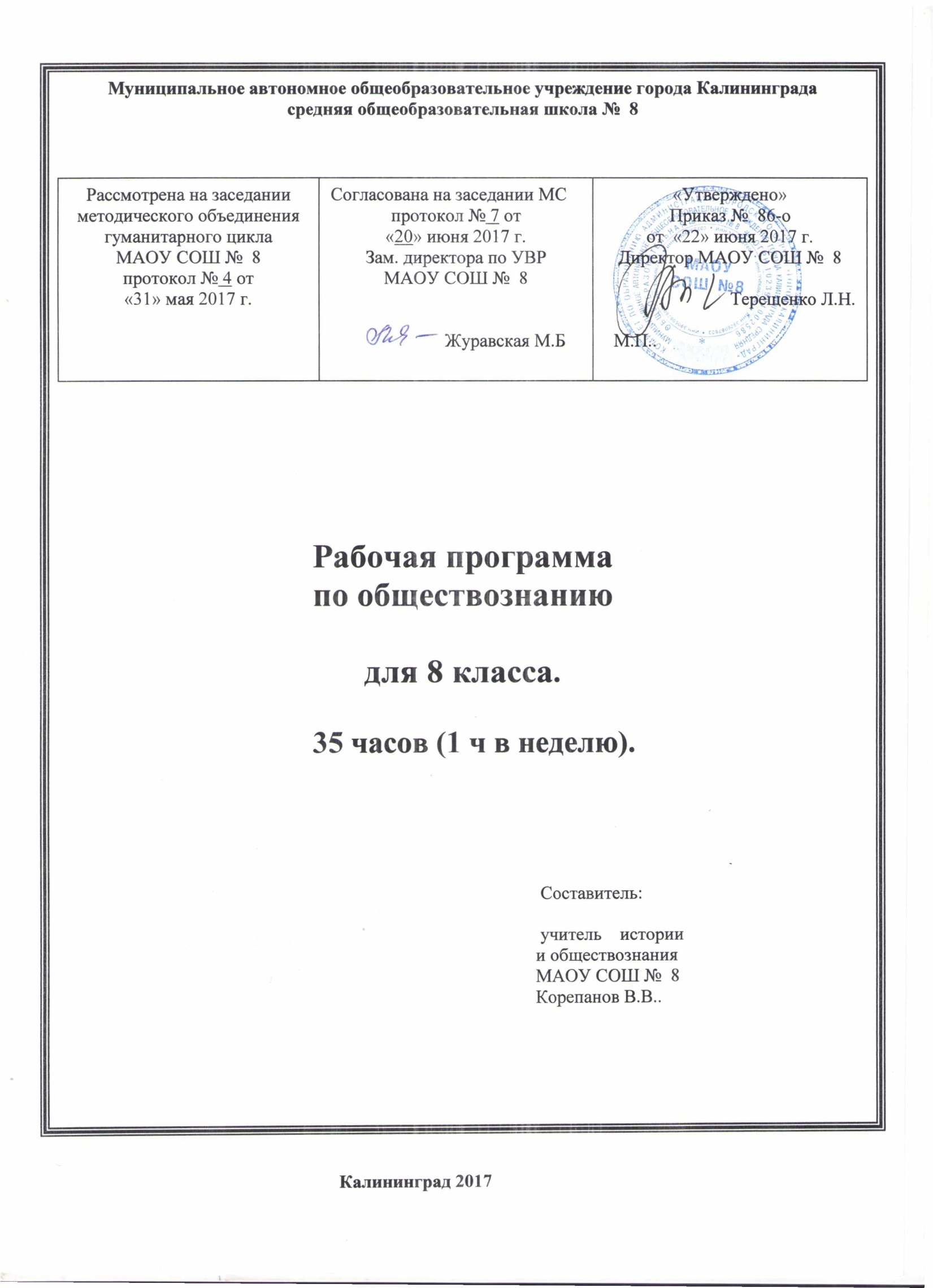 Пояснительная запискаРабочая программа по обществознанию для 8-го класса составлена на основе Примерной программы по обществознанию основного общего образования, образовательной программы МАОУ СОШ №8 города Калининграда на 2017-2018тучебный год для 8-го класса, авторской программы по обществознанию под редакцией А.И. Кравченко для 8-го класса (М. – Русское слово, 2008).Согласно учебному плану МАОУ СОШ №8 на 2017-2018 учебный год рабочая программа по обществознанию в 8-м классе рассчитана на 35 учебных часов ( 1 ч в неделю).Формы контроля: текущий, промежуточный.Текущий контроль проводится с целью проверки усвоения изучаемого и проверяемого программного материала; содержание которого определяется  с учетом сложности  изучаемого материала, а также особенностей обучающихся класса. В конце учебного года предусмотрено проведение промежуточной аттестации в форме контрольного тестирования.Срок реализации программы: 2017-2018 учебный годСодержание учебного курса истории в 8-м классе.Личность. Социализация индивида. Мировоззрение. Жизненные ценности и ориентиры.Общество как форма жизнедеятельности людей Основные сферы общественной жизни, их взаимосвязь. Общественные отношения. Типологизация общества. Социальный прогресс человечества. Социальные изменения и их формы. Развитие общества. Человечество в ХХI веке, тенденции развития, основные вызовы и угрозы. Глобальные проблемы современности. Личность и культурный уровень общества. Потребности человека. Зависимость потребность от социальных условий жизни. Социализация и воспитание. Воспитание в различные периоды времени и особенности у различных народов. Общение. Виды и формы общения. Этикет.Собственность. Право собственности. Формы собственности. Защита прав собственности. Рынок Рыночный механизм регулирования экономики. Спрос и предложение Рыночное равновесие. Предпринимательство. Цели фирмы, ее основные организационно-правовые формы. Малое предпринимательство и фермерское хозяйство.Роль государства в экономике. Экономические цели и функции государства. Государственный бюджет. Налоги, гражданами. Распределение. Неравенство доходов. Перераспределение доходов. Экономические  меры социальной поддержки населения.Потребление. Семейное потребление. Страховые услуги, предоставляемые гражданам. Экономические основы защиты прав потребителя. Реальные и номинальные доходы. Инфляция. Банковские услуги, предоставляемые гражданам. Формы сбережения граждан. Потребительский кредит. Безработица. Причины безработицы. Экономические и социальные последствия безработицы. Роль государства в обеспечении занятости.Социальная структура общества. Социальная мобильность. Большие и малые социальные группы. Формальные и неформальные группы. Социальный конфликт, пути его разрешения. Социальный статус и социальная роль. Многообразие социальных ролей личности. Половозрастные роли в современном обществе. Социальные роли подростка. Отношения между поколениями. Этнические группы. Межнациональные отношения. Отношение к историческому прошлому, традициям, обычаям народа. Взаимодействие людей в многонациональном и многоконфессиональном обществе. Семья. Семейные отношения.Обобщение курса «Обществознание»2. Тематическое планирование курса обществознание в 8-м классеПоурочное планирование курса обществознание в 8-м классе3. Список учебно-методического комплекта по обществознанию в 8-м классеОбществознание. 8 класс: учебник для общеобразовательных учреждений. /Под ред. А.И. Кравченко, — М.: «Русское слово», 2008.Рабочая тетрадь по курсу «Обществознание: 8 класс Хромова И.С. -М.: Русское слово. 2008http://www/gov.ru/http://mon.gov.ru/http://www/ed.gov.ru/http://fipi.ru/http://mediasput.ru/Конституция РФ№ п/пРаздел программы или темаКол-во часов на изучение раздела (темы)Практическая часть раздела (темы) программыСроки проведения1Общество и человек12сентябрь-ноябрь2Экономическая сфера11декабрь-февраль3Социальная сфера10март-май4Обобщение курса «Обществознание»2майИтогоИтого35№ п/п1-35Тема урокаДополнительные сведения№ п/п1-35Тема урокаДополнительные сведения№ п/п1-35Тема урокаДополнительные сведения1Что такое общество2-3Человек, природа, общество4Типология обществ5-6Социальный прогресс7Личность и социальная среда8Потребности человека9-10Социализация и воспитание11Общение12Обобщающий урок по теме «Общество и человек»13Что такое экономика14Товар и деньги15Спрос и предложение16Рынок, цена, конкуренция17Предпринимательство18Роль государства в экономике19Бюджет государства и семьи20Инфляция21-22Труд и безработица23Обобщающий урок по теме «Экономика»24Социальная структура25Социальная стратификация26Богатые27Бедные28Этнос: нации и народности29-30Межнациональные отношения31Промежуточная аттестация32Конфликты в обществе33Семья34Обобщающий урок по теме «Социальная сфера»35Обобщение курса «Обществознание»